Казахстанско-российская гимназия№38Им.М.В.Ломоносова 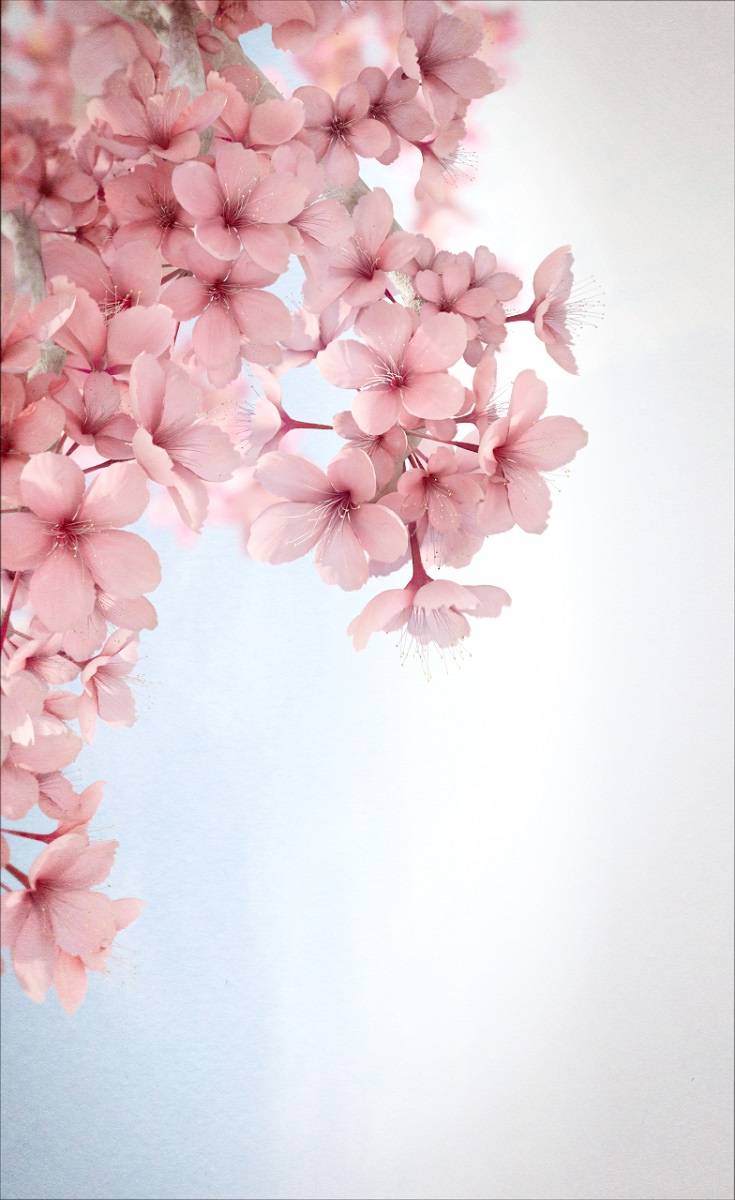 Дизайн изделий для дома6классМетодическая разработка занятияУчитель :Кобрина А.А.г. Алматы2021-2022 учебный годShort Term Plan / Lesson Plan/ Краткосрочный планПлан урока 6 классРаздел долгосрочного плана: 3. Дизайн и технологияДата: ФИО учителя: Кобрина А.А.Класс: 6 «Б»Количество присутствующих:Раздел долгосрочного плана: 3. Дизайн и технологияДата: ФИО учителя: Кобрина А.А.Класс: 6 «Б»Количество присутствующих:Раздел долгосрочного плана: 3. Дизайн и технологияДата: ФИО учителя: Кобрина А.А.Класс: 6 «Б»Количество присутствующих:Раздел долгосрочного плана: 3. Дизайн и технологияДата: ФИО учителя: Кобрина А.А.Класс: 6 «Б»Количество присутствующих:Раздел долгосрочного плана: 3. Дизайн и технологияДата: ФИО учителя: Кобрина А.А.Класс: 6 «Б»Количество присутствующих:Раздел долгосрочного плана: 3. Дизайн и технологияДата: ФИО учителя: Кобрина А.А.Класс: 6 «Б»Количество присутствующих:Раздел долгосрочного плана: 3. Дизайн и технологияДата: ФИО учителя: Кобрина А.А.Класс: 6 «Б»Количество присутствующих:Раздел долгосрочного плана: 3. Дизайн и технологияДата: ФИО учителя: Кобрина А.А.Класс: 6 «Б»Количество присутствующих:Раздел долгосрочного плана: 3. Дизайн и технологияДата: ФИО учителя: Кобрина А.А.Класс: 6 «Б»Количество присутствующих:Раздел долгосрочного плана: 3. Дизайн и технологияДата: ФИО учителя: Кобрина А.А.Класс: 6 «Б»Количество присутствующих:Тема урока Тема урока Тема урока Тема урока Тема урока Дизайн изделий для дома. Разработка идей. Дизайн цветка из бумаги.Дизайн изделий для дома. Разработка идей. Дизайн цветка из бумаги.Дизайн изделий для дома. Разработка идей. Дизайн цветка из бумаги.Дизайн изделий для дома. Разработка идей. Дизайн цветка из бумаги.Дизайн изделий для дома. Разработка идей. Дизайн цветка из бумаги.Цели обучения, которые достигаются на данном  уроке (ссылка на учебную программу)Цели обучения, которые достигаются на данном  уроке (ссылка на учебную программу)Цели обучения, которые достигаются на данном  уроке (ссылка на учебную программу)Цели обучения, которые достигаются на данном  уроке (ссылка на учебную программу)Цели обучения, которые достигаются на данном  уроке (ссылка на учебную программу)6.1.5.1 - Выполнять задания по разработке дизайна различных объектов, соблюдая основные законы композиции, опираясь на собственный опыт и знания;6.1.5.2 - Выполнять эскизы, технические рисунки и чертежи для реализации творческих идей6.1.5.1 - Выполнять задания по разработке дизайна различных объектов, соблюдая основные законы композиции, опираясь на собственный опыт и знания;6.1.5.2 - Выполнять эскизы, технические рисунки и чертежи для реализации творческих идей6.1.5.1 - Выполнять задания по разработке дизайна различных объектов, соблюдая основные законы композиции, опираясь на собственный опыт и знания;6.1.5.2 - Выполнять эскизы, технические рисунки и чертежи для реализации творческих идей6.1.5.1 - Выполнять задания по разработке дизайна различных объектов, соблюдая основные законы композиции, опираясь на собственный опыт и знания;6.1.5.2 - Выполнять эскизы, технические рисунки и чертежи для реализации творческих идей6.1.5.1 - Выполнять задания по разработке дизайна различных объектов, соблюдая основные законы композиции, опираясь на собственный опыт и знания;6.1.5.2 - Выполнять эскизы, технические рисунки и чертежи для реализации творческих идейЦели урокаЦели урокаЦели урокаЦели урокаЦели урока- Знакомство с материалом;- Изготовление бумажного изделия для дизайна дома сохраняя законы  композиции;- Знакомство с материалом;- Изготовление бумажного изделия для дизайна дома сохраняя законы  композиции;- Знакомство с материалом;- Изготовление бумажного изделия для дизайна дома сохраняя законы  композиции;- Знакомство с материалом;- Изготовление бумажного изделия для дизайна дома сохраняя законы  композиции;- Знакомство с материалом;- Изготовление бумажного изделия для дизайна дома сохраняя законы  композиции;Критерии успехаКритерии успехаКритерии успехаКритерии успехаКритерии успеха- Проводить исследования;- Выполняеть проектирование различных объектов;- Соблюдать законы композиции и выполнять изделие.- Проводить исследования;- Выполняеть проектирование различных объектов;- Соблюдать законы композиции и выполнять изделие.- Проводить исследования;- Выполняеть проектирование различных объектов;- Соблюдать законы композиции и выполнять изделие.- Проводить исследования;- Выполняеть проектирование различных объектов;- Соблюдать законы композиции и выполнять изделие.- Проводить исследования;- Выполняеть проектирование различных объектов;- Соблюдать законы композиции и выполнять изделие.Языковые целиЯзыковые целиЯзыковые целиЯзыковые целиЯзыковые целиДизайн, цветовое сочетание, формирование цветкаДизайн, цветовое сочетание, формирование цветкаДизайн, цветовое сочетание, формирование цветкаДизайн, цветовое сочетание, формирование цветкаДизайн, цветовое сочетание, формирование цветкаПривитие ценностей Привитие ценностей Привитие ценностей Привитие ценностей Привитие ценностей Быть информированным  о традициях  разных культур, формировать  бережное отношение к чистоте и порядку.Быть информированным  о традициях  разных культур, формировать  бережное отношение к чистоте и порядку.Быть информированным  о традициях  разных культур, формировать  бережное отношение к чистоте и порядку.Быть информированным  о традициях  разных культур, формировать  бережное отношение к чистоте и порядку.Быть информированным  о традициях  разных культур, формировать  бережное отношение к чистоте и порядку.Межпредметные связи Межпредметные связи Межпредметные связи Межпредметные связи Межпредметные связи История древнего мираИстория древнего мираИстория древнего мираИстория древнего мираИстория древнего мираНавыки использования ИКТНавыки использования ИКТНавыки использования ИКТНавыки использования ИКТНавыки использования ИКТИспользуя компьютер,  повысить  навыки и знания  сбора и правильного использования различной информации по теме.Используя компьютер,  повысить  навыки и знания  сбора и правильного использования различной информации по теме.Используя компьютер,  повысить  навыки и знания  сбора и правильного использования различной информации по теме.Используя компьютер,  повысить  навыки и знания  сбора и правильного использования различной информации по теме.Используя компьютер,  повысить  навыки и знания  сбора и правильного использования различной информации по теме.Предварительные знанияПредварительные знанияПредварительные знанияПредварительные знанияПредварительные знанияВспоминают знания  навыки работы с бумагой. Используют знания о композиции, пропорции, компоновке.Вспоминают знания  навыки работы с бумагой. Используют знания о композиции, пропорции, компоновке.Вспоминают знания  навыки работы с бумагой. Используют знания о композиции, пропорции, компоновке.Вспоминают знания  навыки работы с бумагой. Используют знания о композиции, пропорции, компоновке.Вспоминают знания  навыки работы с бумагой. Используют знания о композиции, пропорции, компоновке.Ход урокаХод урокаХод урокаХод урокаХод урокаХод урокаХод урокаХод урокаХод урокаХод урокаЗапланированные этапы урокаЗапланированные этапы урокаЗапланированная деятельность на уроке Запланированная деятельность на уроке Запланированная деятельность на уроке Запланированная деятельность на уроке Запланированная деятельность на уроке Запланированная деятельность на уроке РесурсыРесурсыНачало урока 5 мин.Начало урока 5 мин.Организационный период1.Приветствие. Проверить количество учеников в классе.2. Подготовка  класса к уроку.( Формировать психологический климат)Глаза закрываем,Здесь и сейчас себя представляем,Что было вчера- мы забываем,Что будет потом , мы не знаем.Думаем только о том, что сейчас!Хороший, красивый, каждый из Вас!Вы - самое лучшее в мире творенье!И принимаем себе - Вдохновенье!3. Поднимите пожалуйста смайлики, как вы настроены на урок3. Ознакомить с тематикой урока-Дизайн изделий для дома. Разработка идей. Дизайн цветка из бумаги.ДЕЛЕНИЕ НА КОМАНДЫ: Девочки выбирают цветок, если цветы совпали, девочки формируются в пару - команду.У нас получилось 6 команд: розы, ромашки, лилии, тюльпан,сирень, хризантема.Той команде, которая будет активно работать на уроке,отвечать на вопросы – я буду давать пощерительный балл в виде цветка. В конце урока мы подсчитаем по количеству цветков, чья команда лучше работала в классе.Организационный период1.Приветствие. Проверить количество учеников в классе.2. Подготовка  класса к уроку.( Формировать психологический климат)Глаза закрываем,Здесь и сейчас себя представляем,Что было вчера- мы забываем,Что будет потом , мы не знаем.Думаем только о том, что сейчас!Хороший, красивый, каждый из Вас!Вы - самое лучшее в мире творенье!И принимаем себе - Вдохновенье!3. Поднимите пожалуйста смайлики, как вы настроены на урок3. Ознакомить с тематикой урока-Дизайн изделий для дома. Разработка идей. Дизайн цветка из бумаги.ДЕЛЕНИЕ НА КОМАНДЫ: Девочки выбирают цветок, если цветы совпали, девочки формируются в пару - команду.У нас получилось 6 команд: розы, ромашки, лилии, тюльпан,сирень, хризантема.Той команде, которая будет активно работать на уроке,отвечать на вопросы – я буду давать пощерительный балл в виде цветка. В конце урока мы подсчитаем по количеству цветков, чья команда лучше работала в классе.Организационный период1.Приветствие. Проверить количество учеников в классе.2. Подготовка  класса к уроку.( Формировать психологический климат)Глаза закрываем,Здесь и сейчас себя представляем,Что было вчера- мы забываем,Что будет потом , мы не знаем.Думаем только о том, что сейчас!Хороший, красивый, каждый из Вас!Вы - самое лучшее в мире творенье!И принимаем себе - Вдохновенье!3. Поднимите пожалуйста смайлики, как вы настроены на урок3. Ознакомить с тематикой урока-Дизайн изделий для дома. Разработка идей. Дизайн цветка из бумаги.ДЕЛЕНИЕ НА КОМАНДЫ: Девочки выбирают цветок, если цветы совпали, девочки формируются в пару - команду.У нас получилось 6 команд: розы, ромашки, лилии, тюльпан,сирень, хризантема.Той команде, которая будет активно работать на уроке,отвечать на вопросы – я буду давать пощерительный балл в виде цветка. В конце урока мы подсчитаем по количеству цветков, чья команда лучше работала в классе.Организационный период1.Приветствие. Проверить количество учеников в классе.2. Подготовка  класса к уроку.( Формировать психологический климат)Глаза закрываем,Здесь и сейчас себя представляем,Что было вчера- мы забываем,Что будет потом , мы не знаем.Думаем только о том, что сейчас!Хороший, красивый, каждый из Вас!Вы - самое лучшее в мире творенье!И принимаем себе - Вдохновенье!3. Поднимите пожалуйста смайлики, как вы настроены на урок3. Ознакомить с тематикой урока-Дизайн изделий для дома. Разработка идей. Дизайн цветка из бумаги.ДЕЛЕНИЕ НА КОМАНДЫ: Девочки выбирают цветок, если цветы совпали, девочки формируются в пару - команду.У нас получилось 6 команд: розы, ромашки, лилии, тюльпан,сирень, хризантема.Той команде, которая будет активно работать на уроке,отвечать на вопросы – я буду давать пощерительный балл в виде цветка. В конце урока мы подсчитаем по количеству цветков, чья команда лучше работала в классе.Организационный период1.Приветствие. Проверить количество учеников в классе.2. Подготовка  класса к уроку.( Формировать психологический климат)Глаза закрываем,Здесь и сейчас себя представляем,Что было вчера- мы забываем,Что будет потом , мы не знаем.Думаем только о том, что сейчас!Хороший, красивый, каждый из Вас!Вы - самое лучшее в мире творенье!И принимаем себе - Вдохновенье!3. Поднимите пожалуйста смайлики, как вы настроены на урок3. Ознакомить с тематикой урока-Дизайн изделий для дома. Разработка идей. Дизайн цветка из бумаги.ДЕЛЕНИЕ НА КОМАНДЫ: Девочки выбирают цветок, если цветы совпали, девочки формируются в пару - команду.У нас получилось 6 команд: розы, ромашки, лилии, тюльпан,сирень, хризантема.Той команде, которая будет активно работать на уроке,отвечать на вопросы – я буду давать пощерительный балл в виде цветка. В конце урока мы подсчитаем по количеству цветков, чья команда лучше работала в классе.Организационный период1.Приветствие. Проверить количество учеников в классе.2. Подготовка  класса к уроку.( Формировать психологический климат)Глаза закрываем,Здесь и сейчас себя представляем,Что было вчера- мы забываем,Что будет потом , мы не знаем.Думаем только о том, что сейчас!Хороший, красивый, каждый из Вас!Вы - самое лучшее в мире творенье!И принимаем себе - Вдохновенье!3. Поднимите пожалуйста смайлики, как вы настроены на урок3. Ознакомить с тематикой урока-Дизайн изделий для дома. Разработка идей. Дизайн цветка из бумаги.ДЕЛЕНИЕ НА КОМАНДЫ: Девочки выбирают цветок, если цветы совпали, девочки формируются в пару - команду.У нас получилось 6 команд: розы, ромашки, лилии, тюльпан,сирень, хризантема.Той команде, которая будет активно работать на уроке,отвечать на вопросы – я буду давать пощерительный балл в виде цветка. В конце урока мы подсчитаем по количеству цветков, чья команда лучше работала в классе.СмайликиСлайд1СмайликиСлайд1Середина урока5 мин.5 мин.25 мин.Середина урока5 мин.5 мин.25 мин. Показ слайдов – украшение домаСовременные дизайнеры любят украшать интерьер дома цветами. Посмотрите, какие интересные решения предлагают нам дизайнеры для украшения спальни, кабинета, коридора, штор, проемов между дверей.Как вы думаете, из какого материала сделаны цветы?Чем интересны эти украшения? Как вы думаете, в чем их практичность?Да. Из простой бумаги можно сделать цветы для украшения дома.ПОКАЗ ОБРАЗЦА ДИСКРИПТОР(обсуждение)Критерий оценивание:ЭстетичностьДизайнАккуратностьСоблюдение пропорций3.Объяснение заданияУ вас на столе лежат шаблоны .  -Вырезаем 3 ряда лепестков из цветной бумаги,- Формируем лепестки и собираем цветок,-Делаем серединку цветка.4 ФИЗМИНУТКА Показ слайдов – украшение домаСовременные дизайнеры любят украшать интерьер дома цветами. Посмотрите, какие интересные решения предлагают нам дизайнеры для украшения спальни, кабинета, коридора, штор, проемов между дверей.Как вы думаете, из какого материала сделаны цветы?Чем интересны эти украшения? Как вы думаете, в чем их практичность?Да. Из простой бумаги можно сделать цветы для украшения дома.ПОКАЗ ОБРАЗЦА ДИСКРИПТОР(обсуждение)Критерий оценивание:ЭстетичностьДизайнАккуратностьСоблюдение пропорций3.Объяснение заданияУ вас на столе лежат шаблоны .  -Вырезаем 3 ряда лепестков из цветной бумаги,- Формируем лепестки и собираем цветок,-Делаем серединку цветка.4 ФИЗМИНУТКА Показ слайдов – украшение домаСовременные дизайнеры любят украшать интерьер дома цветами. Посмотрите, какие интересные решения предлагают нам дизайнеры для украшения спальни, кабинета, коридора, штор, проемов между дверей.Как вы думаете, из какого материала сделаны цветы?Чем интересны эти украшения? Как вы думаете, в чем их практичность?Да. Из простой бумаги можно сделать цветы для украшения дома.ПОКАЗ ОБРАЗЦА ДИСКРИПТОР(обсуждение)Критерий оценивание:ЭстетичностьДизайнАккуратностьСоблюдение пропорций3.Объяснение заданияУ вас на столе лежат шаблоны .  -Вырезаем 3 ряда лепестков из цветной бумаги,- Формируем лепестки и собираем цветок,-Делаем серединку цветка.4 ФИЗМИНУТКА Показ слайдов – украшение домаСовременные дизайнеры любят украшать интерьер дома цветами. Посмотрите, какие интересные решения предлагают нам дизайнеры для украшения спальни, кабинета, коридора, штор, проемов между дверей.Как вы думаете, из какого материала сделаны цветы?Чем интересны эти украшения? Как вы думаете, в чем их практичность?Да. Из простой бумаги можно сделать цветы для украшения дома.ПОКАЗ ОБРАЗЦА ДИСКРИПТОР(обсуждение)Критерий оценивание:ЭстетичностьДизайнАккуратностьСоблюдение пропорций3.Объяснение заданияУ вас на столе лежат шаблоны .  -Вырезаем 3 ряда лепестков из цветной бумаги,- Формируем лепестки и собираем цветок,-Делаем серединку цветка.4 ФИЗМИНУТКА Показ слайдов – украшение домаСовременные дизайнеры любят украшать интерьер дома цветами. Посмотрите, какие интересные решения предлагают нам дизайнеры для украшения спальни, кабинета, коридора, штор, проемов между дверей.Как вы думаете, из какого материала сделаны цветы?Чем интересны эти украшения? Как вы думаете, в чем их практичность?Да. Из простой бумаги можно сделать цветы для украшения дома.ПОКАЗ ОБРАЗЦА ДИСКРИПТОР(обсуждение)Критерий оценивание:ЭстетичностьДизайнАккуратностьСоблюдение пропорций3.Объяснение заданияУ вас на столе лежат шаблоны .  -Вырезаем 3 ряда лепестков из цветной бумаги,- Формируем лепестки и собираем цветок,-Делаем серединку цветка.4 ФИЗМИНУТКА Показ слайдов – украшение домаСовременные дизайнеры любят украшать интерьер дома цветами. Посмотрите, какие интересные решения предлагают нам дизайнеры для украшения спальни, кабинета, коридора, штор, проемов между дверей.Как вы думаете, из какого материала сделаны цветы?Чем интересны эти украшения? Как вы думаете, в чем их практичность?Да. Из простой бумаги можно сделать цветы для украшения дома.ПОКАЗ ОБРАЗЦА ДИСКРИПТОР(обсуждение)Критерий оценивание:ЭстетичностьДизайнАккуратностьСоблюдение пропорций3.Объяснение заданияУ вас на столе лежат шаблоны .  -Вырезаем 3 ряда лепестков из цветной бумаги,- Формируем лепестки и собираем цветок,-Делаем серединку цветка.4 ФИЗМИНУТКАСлайд 2-5Слайд6Слайд 2-5Слайд6Конец урокаОбратная связьВсе готовые цветы вывешиваются на доску.Представьте , что вы пришли в магазин украшений.Какой цветок вы захотите купить?(Каждый ученик прикрепляет стикер напротив понравившегося цветка)Обсуждаем, почему выбрали тот или иной цветок.РЕФЛЕКСИЯОбратная связьВсе готовые цветы вывешиваются на доску.Представьте , что вы пришли в магазин украшений.Какой цветок вы захотите купить?(Каждый ученик прикрепляет стикер напротив понравившегося цветка)Обсуждаем, почему выбрали тот или иной цветок.РЕФЛЕКСИЯОбратная связьВсе готовые цветы вывешиваются на доску.Представьте , что вы пришли в магазин украшений.Какой цветок вы захотите купить?(Каждый ученик прикрепляет стикер напротив понравившегося цветка)Обсуждаем, почему выбрали тот или иной цветок.РЕФЛЕКСИЯОбратная связьВсе готовые цветы вывешиваются на доску.Представьте , что вы пришли в магазин украшений.Какой цветок вы захотите купить?(Каждый ученик прикрепляет стикер напротив понравившегося цветка)Обсуждаем, почему выбрали тот или иной цветок.РЕФЛЕКСИЯОбратная связьВсе готовые цветы вывешиваются на доску.Представьте , что вы пришли в магазин украшений.Какой цветок вы захотите купить?(Каждый ученик прикрепляет стикер напротив понравившегося цветка)Обсуждаем, почему выбрали тот или иной цветок.РЕФЛЕКСИЯОбратная связьВсе готовые цветы вывешиваются на доску.Представьте , что вы пришли в магазин украшений.Какой цветок вы захотите купить?(Каждый ученик прикрепляет стикер напротив понравившегося цветка)Обсуждаем, почему выбрали тот или иной цветок.РЕФЛЕКСИЯДифференциация – Дифференциация – Дифференциация – Дифференциация – Оценивание – Оценивание – Здоровье и соблюдение ТБ
Здоровье и соблюдение ТБ
Здоровье и соблюдение ТБ
- проведение исследований через ИКТ,  сбор информации ;- оценить эстетическую привлекательность и доступность игрушек в магазинах, супермаркетах, базарах;- создают наброски игрушки или куклы,  проектировать эскиз;- проведение исследований через ИКТ,  сбор информации ;- оценить эстетическую привлекательность и доступность игрушек в магазинах, супермаркетах, базарах;- создают наброски игрушки или куклы,  проектировать эскиз;- проведение исследований через ИКТ,  сбор информации ;- оценить эстетическую привлекательность и доступность игрушек в магазинах, супермаркетах, базарах;- создают наброски игрушки или куклы,  проектировать эскиз;- проведение исследований через ИКТ,  сбор информации ;- оценить эстетическую привлекательность и доступность игрушек в магазинах, супермаркетах, базарах;- создают наброски игрушки или куклы,  проектировать эскиз;Групповая, парная  оценка;Используются смайлики и др. Групповая, парная  оценка;Используются смайлики и др. Рефлексия по урокуБыли ли цели урока/цели обучения реалистичными? Все ли учащиеся достигли ЦО?Если нет, то почему?Правильно ли проведена дифференциация на уроке? Выдержаны ли были временные этапы урока? Какие отступления были от плана урока и почему?Рефлексия по урокуБыли ли цели урока/цели обучения реалистичными? Все ли учащиеся достигли ЦО?Если нет, то почему?Правильно ли проведена дифференциация на уроке? Выдержаны ли были временные этапы урока? Какие отступления были от плана урока и почему?Рефлексия по урокуБыли ли цели урока/цели обучения реалистичными? Все ли учащиеся достигли ЦО?Если нет, то почему?Правильно ли проведена дифференциация на уроке? Выдержаны ли были временные этапы урока? Какие отступления были от плана урока и почему?Используйте данный раздел для размышлений об уроке. Ответьте на самые важные вопросы о Вашем уроке из левой колонки.  Используйте данный раздел для размышлений об уроке. Ответьте на самые важные вопросы о Вашем уроке из левой колонки.  Используйте данный раздел для размышлений об уроке. Ответьте на самые важные вопросы о Вашем уроке из левой колонки.  Используйте данный раздел для размышлений об уроке. Ответьте на самые важные вопросы о Вашем уроке из левой колонки.  Используйте данный раздел для размышлений об уроке. Ответьте на самые важные вопросы о Вашем уроке из левой колонки.  Используйте данный раздел для размышлений об уроке. Ответьте на самые важные вопросы о Вашем уроке из левой колонки.  Рефлексия по урокуБыли ли цели урока/цели обучения реалистичными? Все ли учащиеся достигли ЦО?Если нет, то почему?Правильно ли проведена дифференциация на уроке? Выдержаны ли были временные этапы урока? Какие отступления были от плана урока и почему?Рефлексия по урокуБыли ли цели урока/цели обучения реалистичными? Все ли учащиеся достигли ЦО?Если нет, то почему?Правильно ли проведена дифференциация на уроке? Выдержаны ли были временные этапы урока? Какие отступления были от плана урока и почему?Рефлексия по урокуБыли ли цели урока/цели обучения реалистичными? Все ли учащиеся достигли ЦО?Если нет, то почему?Правильно ли проведена дифференциация на уроке? Выдержаны ли были временные этапы урока? Какие отступления были от плана урока и почему?Общая оценкаКакие два аспекта урока прошли хорошо (подумайте как о преподавании, так и об обучении)?1:2:Что могло бы способствовать улучшению урока (подумайте как о преподавании, так и об обучении)?1: 2:Что я выявил(а) за время урока о классе или достижениях/трудностях отдельных учеников, на что необходимо обратить внимание на последующих уроках?Общая оценкаКакие два аспекта урока прошли хорошо (подумайте как о преподавании, так и об обучении)?1:2:Что могло бы способствовать улучшению урока (подумайте как о преподавании, так и об обучении)?1: 2:Что я выявил(а) за время урока о классе или достижениях/трудностях отдельных учеников, на что необходимо обратить внимание на последующих уроках?Общая оценкаКакие два аспекта урока прошли хорошо (подумайте как о преподавании, так и об обучении)?1:2:Что могло бы способствовать улучшению урока (подумайте как о преподавании, так и об обучении)?1: 2:Что я выявил(а) за время урока о классе или достижениях/трудностях отдельных учеников, на что необходимо обратить внимание на последующих уроках?Общая оценкаКакие два аспекта урока прошли хорошо (подумайте как о преподавании, так и об обучении)?1:2:Что могло бы способствовать улучшению урока (подумайте как о преподавании, так и об обучении)?1: 2:Что я выявил(а) за время урока о классе или достижениях/трудностях отдельных учеников, на что необходимо обратить внимание на последующих уроках?Общая оценкаКакие два аспекта урока прошли хорошо (подумайте как о преподавании, так и об обучении)?1:2:Что могло бы способствовать улучшению урока (подумайте как о преподавании, так и об обучении)?1: 2:Что я выявил(а) за время урока о классе или достижениях/трудностях отдельных учеников, на что необходимо обратить внимание на последующих уроках?Общая оценкаКакие два аспекта урока прошли хорошо (подумайте как о преподавании, так и об обучении)?1:2:Что могло бы способствовать улучшению урока (подумайте как о преподавании, так и об обучении)?1: 2:Что я выявил(а) за время урока о классе или достижениях/трудностях отдельных учеников, на что необходимо обратить внимание на последующих уроках?Общая оценкаКакие два аспекта урока прошли хорошо (подумайте как о преподавании, так и об обучении)?1:2:Что могло бы способствовать улучшению урока (подумайте как о преподавании, так и об обучении)?1: 2:Что я выявил(а) за время урока о классе или достижениях/трудностях отдельных учеников, на что необходимо обратить внимание на последующих уроках?Общая оценкаКакие два аспекта урока прошли хорошо (подумайте как о преподавании, так и об обучении)?1:2:Что могло бы способствовать улучшению урока (подумайте как о преподавании, так и об обучении)?1: 2:Что я выявил(а) за время урока о классе или достижениях/трудностях отдельных учеников, на что необходимо обратить внимание на последующих уроках?Общая оценкаКакие два аспекта урока прошли хорошо (подумайте как о преподавании, так и об обучении)?1:2:Что могло бы способствовать улучшению урока (подумайте как о преподавании, так и об обучении)?1: 2:Что я выявил(а) за время урока о классе или достижениях/трудностях отдельных учеников, на что необходимо обратить внимание на последующих уроках?